Musiktest Dur-Tonleiter (# - und b –Tonarten):Lies die Fragen genau durch! Was wird genau gefragt? 
Tipp: Wenn es dir hilft, darfst du auf der Blattrückseite ein Klavier zeichnen.1. Wie heissen die Töne? Schreibe auf die dafür vorgesehenen Linien: (8P)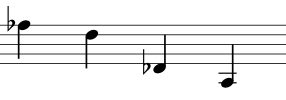 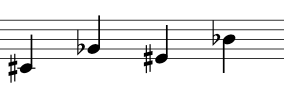  ____          ____	  ____	         ____	      ____            ____            ____           ____
2. Hier siehst du die relativen Notennamen einer Durtonleiter in der korrekten Reihenfolge. Zeichne ein, wo die Halbtonschritte und die Ganztonschritte sind. (3 ½ P)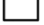 Für die Ganztonschritte, verwende folgendes Zeichen: 	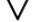 Für die Halbtonschritte, verwende folgendes Zeichen:Do                  Re                  Mi                  Fa                  So                  La                  Ti                  Do3. Nenne einen Merkspruch für die Abfolge der #-Tonarten! (2P)
     Schreibe dabei den oder die Buchstaben, die den Namen der Tonleiter ergeben, farbig!4. Nenne einen Merkspruch für die Abfolge der b-Tonarten: (2P)
     Schreibe dabei den oder die Buchstaben, die den Namen der Tonleiter ergeben, farbig!5. Wie heisst die Tonart, welche folgende Vorzeichen besitzt: (5P)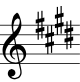 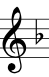 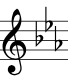 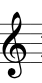 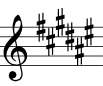 __________	          _________	    _________            _________ 	      _________6. Nenne die Namen der b in der richtigen Reihenfolge! (2P)7. Nenne die Namen der # in der richtigen Reihenfolge! (2 P)8. Hier siehst du eine unvollständige E-Dur Tonleiter. Ergänze alle fehlenden Vorzeichen. (3 P)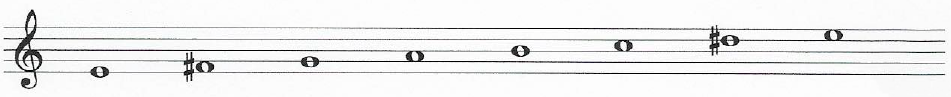 9. Schreibe eine D-Dur Tonleiter auf. Verwende dabei die richtigen # oder b. 
Der erste Ton ist bereits gesetzt. (7 ½ P)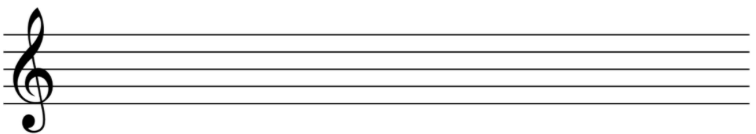     ♩Selbsteinschätzung:Wenn du noch Zeit hast, kreuze doch kurz an, was für dich zutrifft. 
Was du hier ankreuzt beeinflusst deine Note natürlich nicht!☐  Ich fand den Test spielend einfach.☐  Ich fand den Test ziemlich einfach.☐  Ich fand den Test eher schwierig.☐  Ich fand den Test sehr schwierig. Das wollte ich noch sagen:Erreichte PunktzahlMögliche PunktzahlNote:35  